Circulatory System Notes**The circulatory system carries _______________, _________________, and ___________________________   to and from different places in the body.  ****The circulatory system consists of the _________________, ________________, and the ______________.The circulatory system works like a highway in a city.  Your blood delivers nutrients and oxygen to the tissues in your body just like the highways are used to deliver goods in a city. 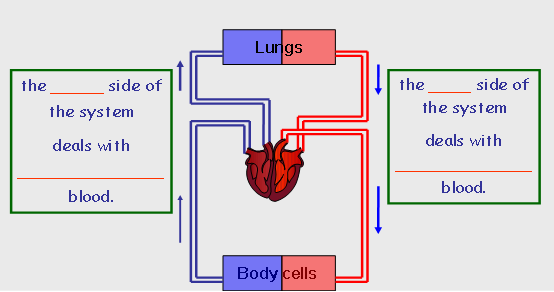 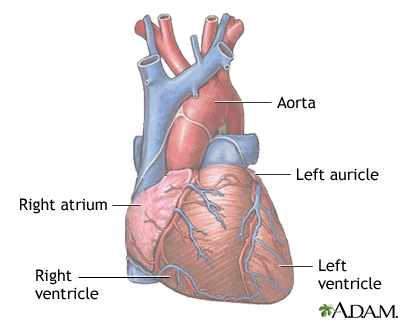 The heart has ____ chambers.	___ atria	___ ventricles________ carry blood from the body. This blood DOES NOT contain oxygen.________carry blood away from the heart. This blood DOES contain oxygen.How does the Heart work?STEP ONEThe heart beat begins as the heart muscles ________and blood ________ into the atria.STEP TWOThe atria then _______________ and the valves ___________ to allow blood into 	the __________________.STEP THREEThe valves  _________________ to stop blood from flowing backwards.The ventricles  ___________________  forcing  the blood to leave the heart.At the same time, the atria are _____________ and once again filling with 	______________.***The cycle then _________________ itself***Blood from the heart gets around the body through ______________________.There are 3 types of blood vessels:___________________ carry blood ___________from the heart___________________ carry blood _________ the heart___________________  link _____________ and __________SUMMARYArteries take blood ______ from the heart. The walls of an artery are made up of thick _________ walls and elastic fibres. Veins carry blood ________ the heart and also have valves. The _________ link arteries and veins, and have a one cell thick wall. Blood is made up of four main things ______, the liquid part of the blood; Red Blood Cells to carry ______; White Blood cells to protect the body from disease and _________ to help blood clot. 